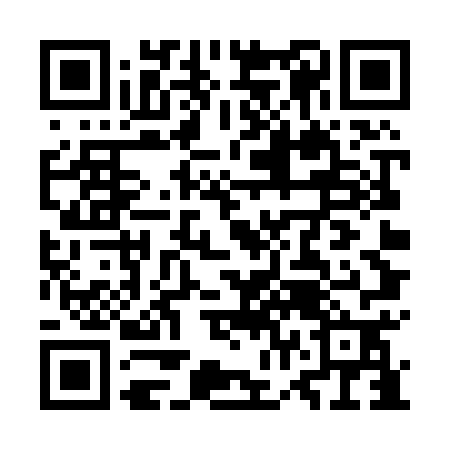 Ramadan times for Panjang, North KoreaMon 11 Mar 2024 - Wed 10 Apr 2024High Latitude Method: NonePrayer Calculation Method: Muslim World LeagueAsar Calculation Method: ShafiPrayer times provided by https://www.salahtimes.comDateDayFajrSuhurSunriseDhuhrAsrIftarMaghribIsha11Mon5:295:296:5712:504:096:436:438:0612Tue5:285:286:5612:494:106:446:448:0713Wed5:265:266:5412:494:106:456:458:0814Thu5:245:246:5312:494:116:466:468:0915Fri5:235:236:5112:494:116:476:478:1016Sat5:215:216:4912:484:126:486:488:1117Sun5:205:206:4812:484:126:496:498:1218Mon5:185:186:4612:484:136:506:508:1319Tue5:165:166:4512:474:136:516:518:1420Wed5:155:156:4312:474:136:526:528:1521Thu5:135:136:4212:474:146:536:538:1622Fri5:115:116:4012:474:146:546:548:1723Sat5:105:106:3912:464:156:556:558:1824Sun5:085:086:3712:464:156:566:568:1925Mon5:065:066:3512:464:156:566:568:2126Tue5:045:046:3412:454:166:576:578:2227Wed5:035:036:3212:454:166:586:588:2328Thu5:015:016:3112:454:176:596:598:2429Fri4:594:596:2912:444:177:007:008:2530Sat4:584:586:2812:444:177:017:018:2631Sun4:564:566:2612:444:187:027:028:271Mon4:544:546:2512:444:187:037:038:282Tue4:524:526:2312:434:187:047:048:293Wed4:514:516:2212:434:197:057:058:314Thu4:494:496:2012:434:197:067:068:325Fri4:474:476:1912:424:197:077:078:336Sat4:454:456:1712:424:207:087:088:347Sun4:444:446:1612:424:207:097:098:358Mon4:424:426:1412:424:207:107:108:369Tue4:404:406:1312:414:207:117:118:3810Wed4:384:386:1112:414:217:127:128:39